Arrangemangsuppgifter______________________________________               ______________________________________      _______________________________Ort/Datum			           Underskrift ledare		                        Vikarierande ledareSISU Idrottsutbildarnas noteringar				Denna blankett används till enstaka träffarLärgruppEn lärgrupp är att jämföras med studiecirkeln. Metodiken är självlärande grupper, där initiativ och planering görs gemensamt av varje grupp. Lärande sker i planerade studier över tid utifrån ett lärande material vilket alla deltagare har tillgång till. Lärandet sker i lokaler anpassade för lärgruppens arbete.För att räknas som en lärgrupp ska följande uppfyllas:Det ska finnas en inriktning/ett tema och en plan Minst tre deltagare inkl lärgruppsledareDet ska finnas en av SISU Idrottsutbildarna godkänd lärgruppsledare Minst en utbildningstimme KursFör att räknas som kurs ska följande uppfyllas:Det ska finnas en inriktning och ett uttalat utbildningsmål Fastställd kurs- och timplan, minst tre utbildningstimmar Det ska finnas en av SISU Idrottsutbildarna godkänd utbildareMinst tre deltagare (exklusive utbildaren) Process/UtvecklingsarbeteVerksamhetsformen utvecklingsarbete syftar till att utgöra en resurs för att stärka föreningens organisation, struktur och utveckling av styrdokument.För att räknas som process/utvecklingsarbete ska följande uppfyllas:Det ska finnas en inriktning som syftar till att stärka och vitalisera aktiviteter och verksamheter i föreningen/organisationen Ett processarbete avgränsat i tidUtbildad processledare, godkänd av SISU Idrottsutbildarna Minst tre deltagare exklusive processledaren Arbetet/processen ska utmynna i någon form av dokumentation/handlingsplanProcessledaren ska inte vara från den egna föreningenSå här gör duNär du fyllt i SAMTLIGA uppgifter på föregående sida och sammanställt timmar och deltagare på arrangemanget, skickar du in blanketten till din SISU-konsulent för slutrapportering. Kom ihåg att underteckna blanketten.Frågor om blankettenOm du har några frågor gällande blanketten kontaktar du din SISU-konsulent. 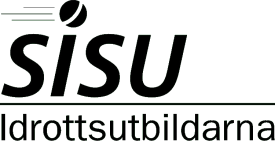 Inriktning/SyfteInriktning/SyfteInriktning/SyfteInriktning/SyfteInriktning/SyfteInriktning/SyfteInriktning/SyfteInriktning/SyfteInriktning/SyfteInriktning/SyfteInriktning/SyfteInriktning/SyfteInriktning/SyfteInriktning/SyfteInriktning/SyfteInriktning/SyfteInriktning/SyfteInriktning/SyfteInriktning/SyfteInriktning/SyfteInriktning/SyfteInriktning/SyfteInriktning/SyfteInriktning/SyfteInriktning/SyfteInriktning/SyfteInriktning/SyfteEr kontakt på 	 BryngelssonSISU Idrottsutbildarna Er kontakt på 	 BryngelssonSISU Idrottsutbildarna Er kontakt på 	 BryngelssonSISU Idrottsutbildarna Er kontakt på 	 BryngelssonSISU Idrottsutbildarna Er kontakt på 	 BryngelssonSISU Idrottsutbildarna Er kontakt på 	 BryngelssonSISU Idrottsutbildarna Er kontakt på 	 BryngelssonSISU Idrottsutbildarna Er kontakt på 	 BryngelssonSISU Idrottsutbildarna Er kontakt på 	 BryngelssonSISU Idrottsutbildarna Er kontakt på 	 BryngelssonSISU Idrottsutbildarna Er kontakt på 	 BryngelssonSISU Idrottsutbildarna Er kontakt på 	 BryngelssonSISU Idrottsutbildarna Er kontakt på 	 BryngelssonSISU Idrottsutbildarna Studiematerial vi har använtStudiematerial vi har använtStudiematerial vi har använtLokalLokalLokalLokalLokalLokalLokalLokalLokalLokalLokalFöreningFöreningFöreningFöreningFöreningFöreningFöreningFöreningFöreningFöreningFöreningFöreningFöreningIdrottIdrottIdrottKommunKommunKommunKommunKommunKommunKommunKommunKommunKommunKommunDeltagaruppgifter                                                                                                                                                               Deltagaruppgifter                                                                                                                                                               Deltagaruppgifter                                                                                                                                                               Deltagaruppgifter                                                                                                                                                               Deltagaruppgifter                                                                                                                                                               Deltagaruppgifter                                                                                                                                                               Deltagaruppgifter                                                                                                                                                               Deltagaruppgifter                                                                                                                                                               Deltagaruppgifter                                                                                                                                                               Deltagaruppgifter                                                                                                                                                               Deltagaruppgifter                                                                                                                                                               Deltagaruppgifter                                                                                                                                                               Deltagaruppgifter                                                                                                                                                               Deltagaruppgifter                                                                                                                                                               Deltagaruppgifter                                                                                                                                                               Deltagaruppgifter                                                                                                                                                               Deltagaruppgifter                                                                                                                                                               Deltagaruppgifter                                                                                                                                                               Fullständigt personnummer (åååå.mm.dd-xxxx)Fullständigt personnummer (åååå.mm.dd-xxxx)Fullständigt personnummer (åååå.mm.dd-xxxx)Fullständigt personnummer (åååå.mm.dd-xxxx)Fullständigt personnummer (åååå.mm.dd-xxxx)Fullständigt personnummer (åååå.mm.dd-xxxx)Fullständigt personnummer (åååå.mm.dd-xxxx)Fullständigt personnummer (åååå.mm.dd-xxxx)Fullständigt personnummer (åååå.mm.dd-xxxx)Fullständigt personnummer (åååå.mm.dd-xxxx)Fullständigt personnummer (åååå.mm.dd-xxxx)Fullständigt personnummer (åååå.mm.dd-xxxx)Förnamn/efternamnFörnamn/efternamnFörnamn/efternamnFörnamn/efternamnFörnamn/efternamnNamn ledareNamn ledareAdressPostadressPostadressPostadressMailMailMailMailMailMailMailMailMailMailMailMailMailMailTelefon Telefon Telefon Telefon SummeringSummeringSummeringSummeringSummeringSummeringSummeringSummeringSummeringSummeringSummeringSumma deltagare inkl ledareSumma deltagare inkl ledareSumma deltagare inkl ledareSumma deltagare inkl ledareSumma deltagare inkl ledareSumma deltagare inkl ledareSumma deltagare inkl ledareSumma deltagare inkl ledareSumma deltagare inkl ledareSumma deltagare inkl ledareSumma deltagare inkl ledareSumma deltagare inkl ledareSumma deltagare inkl ledareSumma deltagare inkl ledareSumma deltagare inkl ledareSumma deltagare inkl ledareSumma deltagare inkl ledareSumma deltagare inkl ledare SISU Statsbidragsberättigad
     verksamhet                SISU Statsbidragsberättigad
     verksamhet                Landstingsfinansierad
     verksamhet        Landstingsfinansierad
     verksamhet        SISU ej statsbidrags-berättigad verksamhet SISU ej statsbidrags-berättigad verksamhet SISU ej statsbidrags-berättigad verksamhet SISU ej statsbidrags-berättigad verksamhet Uppdragsverksamhet ej
     kommunalt finansieratÄmneskodVerksamhetsform Lärgrupp Lärgrupp Kurs                               Kurs                               Kurs                               Utvecklingsarbete Utvecklingsarbete UtvecklingsarbeteSignatur - arr.ansvarigArrnrArrnrArrnrCentral frikod Organisationsledare Organisationsledare Aktivitetsledare Aktivitetsledare Aktivutbildning 
    Aktivutbildning 
    Annan målgrupp Annan målgruppLokal frikod Plattformen            Grunden            Ledarförsörjning            IdrottOnline ____________      _______            _____________            ____________Lokal frikod Plattformen            Grunden            Ledarförsörjning            IdrottOnline ____________      _______            _____________            ____________Lokal frikod Plattformen            Grunden            Ledarförsörjning            IdrottOnline ____________      _______            _____________            ____________Lokal frikod Plattformen            Grunden            Ledarförsörjning            IdrottOnline ____________      _______            _____________            ____________